Signs of SpringNature Hunt…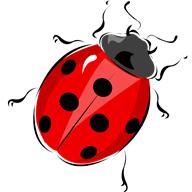 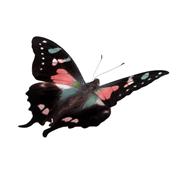 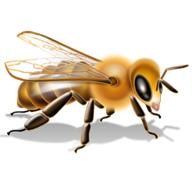 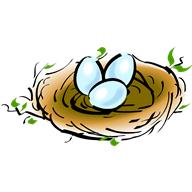 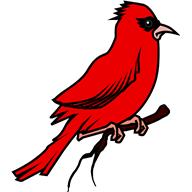 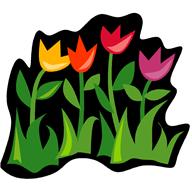 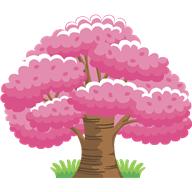 